BMD Results for Table: Brain Weight AbsoluteBMDS version: BMDS v2.7.0Input datasetSummary tablea Modeled variance case presented (BMDS Test 2 p-value = 0.025, BMDS Test 3 p-value = 0.812).Model recommendation detailsRecommended modelNo model was recommended as a best-fitting model.BMD Results for Table: Brain Weight RelativeBMDS version: BMDS v2.7.0Input datasetSummary tablea Constant variance case presented (BMDS Test 2 p-value = 0.378, BMDS Test 3 p-value = 0.378).b Recommended modelModel recommendation detailsa Recommended modelRecommended model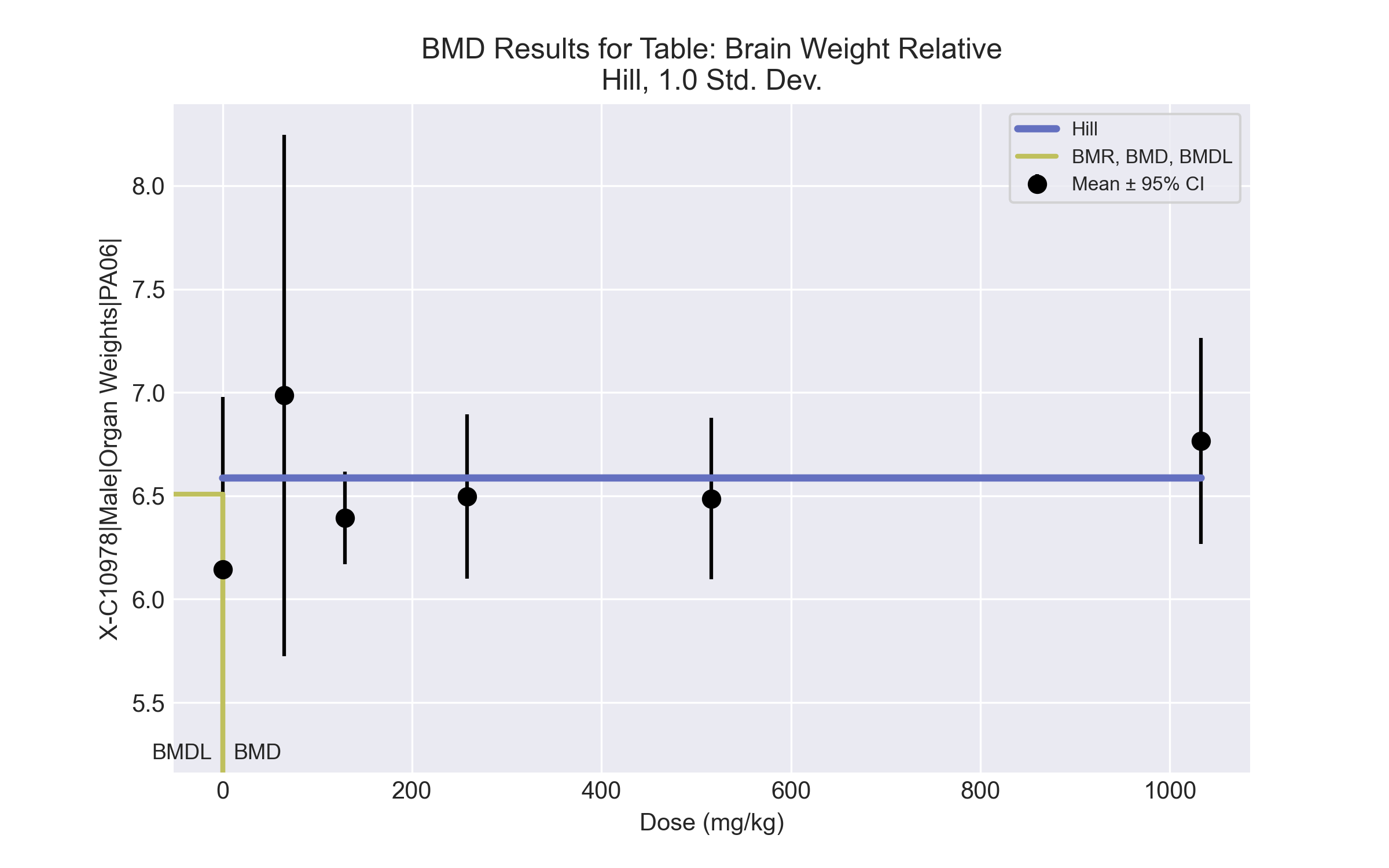 

 ==================================================================== 
   	  Hill Model. (Version: 2.18;  Date: 03/14/2017) 
  	  Input Data File: C:\Windows\TEMP\bmds-q2sal2ee.(d)  
  	  Gnuplot Plotting File:  C:\Windows\TEMP\bmds-q2sal2ee.plt
 							Fri Jul 16 07:29:25 2021
 ==================================================================== 

 BMDS_Model_Run 
~~~~~~~~~~~~~~~~~~~~~~~~~~~~~~~~~~~~~~~~~~~~~~~~~~~~~~~~~~~~~~~~~~~~~
 
   The form of the response function is: 

   Y[dose] = intercept + v*dose^n/(k^n + dose^n)


   Dependent variable = Response
   Independent variable = Dose
   rho is set to 0
   Power parameter restricted to be greater than 1
   A constant variance model is fit

   Total number of dose groups = 6
   Total number of records with missing values = 0
   Maximum number of iterations = 500
   Relative Function Convergence has been set to: 1e-008
   Parameter Convergence has been set to: 1e-008



                  Default Initial Parameter Values  
                          alpha =     0.128561
                            rho =            0   Specified
                      intercept =      6.14369
                              v =     0.841979
                              n =     0.109847
                              k =         97.5


           Asymptotic Correlation Matrix of Parameter Estimates

           ( *** The model parameter(s)  -rho    -n    -k   
                 have been estimated at a boundary point, or have been specified by the user,
                 and do not appear in the correlation matrix )

                  alpha    intercept            v

     alpha            1     2.8e-008     7.4e-009

 intercept     2.8e-008            1        -0.92

         v     7.4e-009        -0.92            1



                                 Parameter Estimates

                                                         95.0% Wald Confidence Interval
       Variable         Estimate        Std. Err.     Lower Conf. Limit   Upper Conf. Limit
          alpha         0.132881        0.0368545           0.0606472            0.205114
      intercept          6.14369         0.182264             5.78646             6.50092
              v          0.44263         0.198142           0.0542791            0.830981
              n                1               NA
              k       1.033e-012               NA

NA - Indicates that this parameter has hit a bound
     implied by some inequality constraint and thus
     has no standard error.



     Table of Data and Estimated Values of Interest

 Dose       N    Obs Mean     Est Mean   Obs Std Dev  Est Std Dev   Scaled Res.
------     ---   --------     --------   -----------  -----------   ----------

    0     4       6.14         6.14        0.525        0.365     -1.01e-007
   65     3       6.99         6.59        0.508        0.365            1.9
  129     5       6.39         6.59         0.18        0.365          -1.19
  258     5        6.5         6.59         0.32        0.365         -0.546
  516     5       6.49         6.59        0.315        0.365         -0.615
 1033     4       6.77         6.59        0.313        0.365          0.982



 Model Descriptions for likelihoods calculated


 Model A1:        Yij = Mu(i) + e(ij)
           Var{e(ij)} = Sigma^2

 Model A2:        Yij = Mu(i) + e(ij)
           Var{e(ij)} = Sigma(i)^2

 Model A3:        Yij = Mu(i) + e(ij)
           Var{e(ij)} = Sigma^2
     Model A3 uses any fixed variance parameters that
     were specified by the user

 Model  R:         Yi = Mu + e(i)
            Var{e(i)} = Sigma^2


                       Likelihoods of Interest

            Model      Log(likelihood)   # Param's      AIC
             A1           17.078275            7     -20.156551
             A2           19.739535           12     -15.479070
             A3           17.078275            7     -20.156551
         fitted           13.237954            3     -20.475908
              R           10.955431            2     -17.910862


                   Explanation of Tests  

 Test 1:  Do responses and/or variances differ among Dose levels? 
          (A2 vs. R)
 Test 2:  Are Variances Homogeneous? (A1 vs A2)
 Test 3:  Are variances adequately modeled? (A2 vs. A3)
 Test 4:  Does the Model for the Mean Fit? (A3 vs. fitted)
 (Note:  When rho=0 the results of Test 3 and Test 2 will be the same.)

                     Tests of Interest    

   Test    -2*log(Likelihood Ratio)  Test df        p-value    

   Test 1              17.5682         10          0.0627
   Test 2              5.32252          5          0.3778
   Test 3              5.32252          5          0.3778
   Test 4              7.68064          4           0.104

The p-value for Test 1 is greater than .05.  There may not be a
diffence between responses and/or variances among the dose levels
Modelling the data with a dose/response curve may not be appropriate

The p-value for Test 2 is greater than .1.  A homogeneous variance 
model appears to be appropriate here


The p-value for Test 3 is greater than .1.  The modeled variance appears 
 to be appropriate here

The p-value for Test 4 is greater than .1.  The model chosen seems 
to adequately describe the data
 

        Benchmark Dose Computation

Specified effect =             1

Risk Type        =     Estimated standard deviations from the control mean 

Confidence level =           0.95

             BMD =   4.82135e-012

            BMDL =  4.82135e-012

            BMDU =  4.82137e-012

BMD Results for Table: Liver Weight AbsoluteBMDS version: BMDS v2.7.0Input datasetSummary tablea Modeled variance case presented (BMDS Test 2 p-value = 0.059, BMDS Test 3 p-value = 0.216).b Recommended modelModel recommendation detailsa Recommended modelRecommended model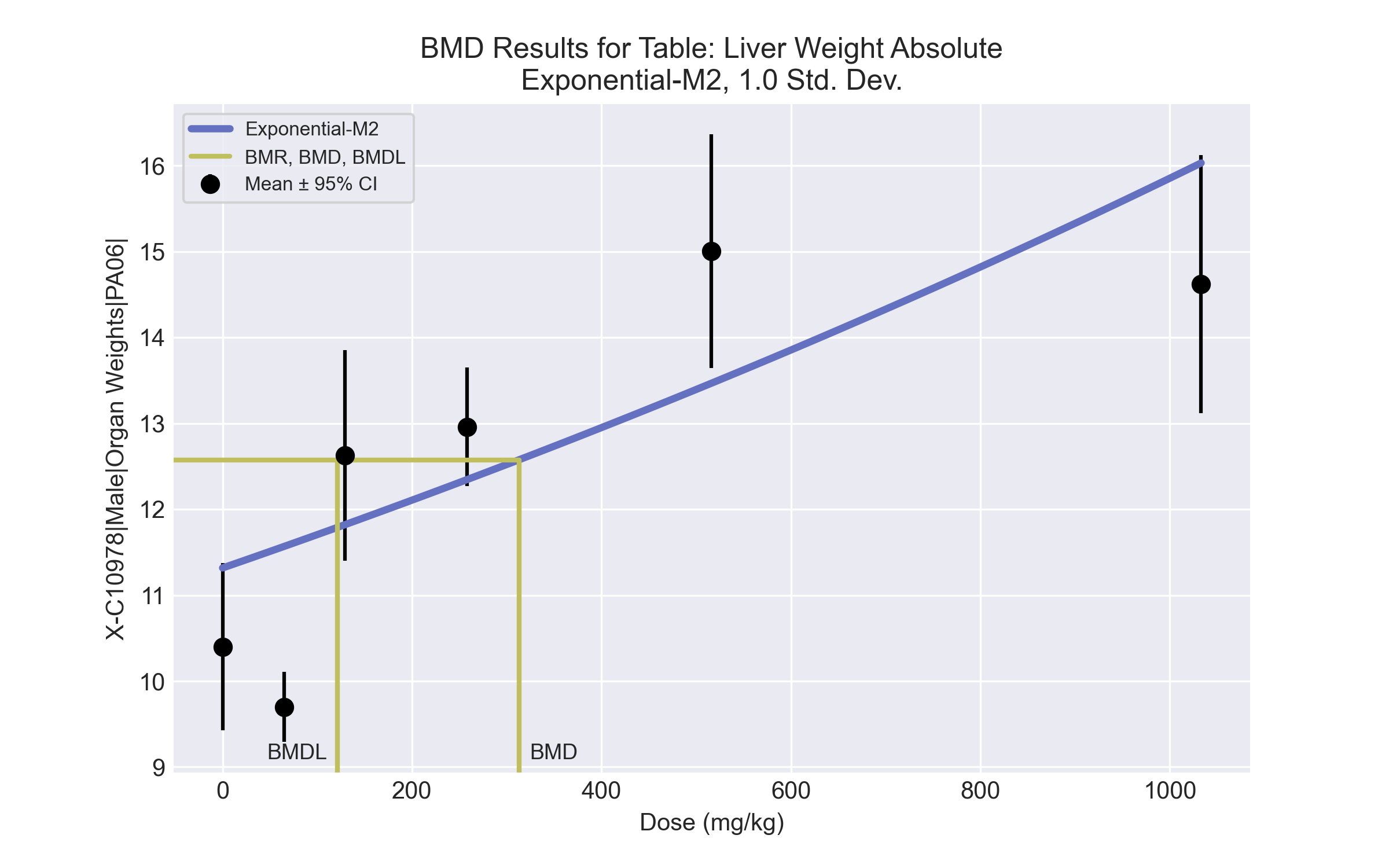 

 ==================================================================== 
   	  Exponential Model. (Version: 1.11;  Date: 03/14/2017) 
  	  Input Data File: C:\Windows\TEMP\bmds-y6lec25b.(d)  
  	  Gnuplot Plotting File:  
 							Fri Jul 16 07:29:33 2021
 ==================================================================== 

 BMDS_Model_Run 
~~~~~~~~~~~~~~~~~~~~~~~~~~~~~~~~~~~~~~~~~~~~~~~~~~~~~~~~~~~~~~~~~~~~~
 
   The form of the response function by Model: 
      Model 2:     Y[dose] = a * exp{sign * b * dose}
      Model 3:     Y[dose] = a * exp{sign * (b * dose)^d}
      Model 4:     Y[dose] = a * [c-(c-1) * exp{-b * dose}]
      Model 5:     Y[dose] = a * [c-(c-1) * exp{-(b * dose)^d}]

    Note: Y[dose] is the median response for exposure = dose;
          sign = +1 for increasing trend in data;
          sign = -1 for decreasing trend.

      Model 2 is nested within Models 3 and 4.
      Model 3 is nested within Model 5.
      Model 4 is nested within Model 5.


   Dependent variable = Response
   Independent variable = Dose
   Data are assumed to be distributed: normally
   Variance Model: exp(lnalpha +rho *ln(Y[dose]))
   The variance is to be modeled as Var(i) = exp(lalpha + log(mean(i)) * rho)

   Total number of dose groups = 6
   Total number of records with missing values = 0
   Maximum number of iterations = 500
   Relative Function Convergence has been set to: 1e-008
   Parameter Convergence has been set to: 1e-008

   MLE solution provided: Exact


                  Initial Parameter Values

                  Variable          Model 2
                  --------          --------
                    lnalpha          -17.2392          
                        rho           6.47041          
                          a           11.2501          
                          b       0.000340673          
                          c                 0 Specified
                          d                 1 Specified



                     Parameter Estimates

                   Variable          Model 2          Std. Err.
                   --------          -------          ---------
                    lnalpha          -4.11921           11.5744
                        rho           1.88775           4.55422
                          a           11.3168           0.55717
                          b       0.000337064       0.000128309

     NC = No Convergence


            Table of Stats From Input Data

     Dose      N         Obs Mean     Obs Std Dev
     -----    ---       ----------   -------------
         0      4         10.4       0.6131
        65      3          9.7       0.1652
       129      5        12.63       0.9853
       258      5        12.96       0.5559
       516      5           15        1.094
      1033      4        14.62        0.944


                  Estimated Values of Interest

      Dose      Est Mean      Est Std     Scaled Residual
    ------    ----------    ---------    ----------------
         0         11.32        1.259           -1.456
        65         11.57        1.286           -2.516
       129         11.82        1.312            1.374
       258         12.34        1.367            1.003
       516         13.47        1.484            2.314
      1033         16.03        1.749            -1.61



   Other models for which likelihoods are calculated:

     Model A1:        Yij = Mu(i) + e(ij)
               Var{e(ij)} = Sigma^2

     Model A2:        Yij = Mu(i) + e(ij)
               Var{e(ij)} = Sigma(i)^2

     Model A3:        Yij = Mu(i) + e(ij)
               Var{e(ij)} = exp(lalpha + log(mean(i)) * rho)

     Model  R:        Yij = Mu + e(i)
               Var{e(ij)} = Sigma^2


                                Likelihoods of Interest

                     Model      Log(likelihood)      DF         AIC
                    -------    -----------------    ----   ------------
                        A1       -4.733709            7      23.46742
                        A2       0.5794294           12      22.84114
                        A3       -2.311328            8      20.62266
                         R       -30.94973            2      65.89946
                         2       -21.80625            4      51.61249


   Additive constant for all log-likelihoods =     -23.89.  This constant added to the
   above values gives the log-likelihood including the term that does not
   depend on the model parameters.


                                 Explanation of Tests

   Test 1:  Does response and/or variances differ among Dose levels? (A2 vs. R)
   Test 2:  Are Variances Homogeneous? (A2 vs. A1)
   Test 3:  Are variances adequately modeled? (A2 vs. A3)
   Test 4:  Does Model 2 fit the data? (A3 vs. 2)


                            Tests of Interest

     Test          -2*log(Likelihood Ratio)       D. F.         p-value
   --------        ------------------------      ------     --------------
     Test 1                         63.06          10            < 0.0001
     Test 2                         10.63           5             0.05931
     Test 3                         5.782           4              0.2161
     Test 4                         38.99           4            < 0.0001


     The p-value for Test 1 is less than .05.  There appears to be a
     difference between response and/or variances among the dose
     levels, it seems appropriate to model the data.

     The p-value for Test 2 is less than .1.  A non-homogeneous
     variance model appears to be appropriate.

     The p-value for Test 3 is greater than .1.  The modeled
     variance appears to be appropriate here.

     The p-value for Test 4 is less than .1.  Model 2 may not adequately
     describe the data; you may want to consider another model.


   Benchmark Dose Computations:

     Specified Effect = 1.000000

            Risk Type = Estimated standard deviations from control

     Confidence Level = 0.950000

                  BMD =      313.013

                 BMDL =      121.543

                 BMDU =      806.275
BMD Results for Table: Liver Weight RelativeBMDS version: BMDS v2.7.0Input datasetSummary tablea Constant variance case presented (BMDS Test 2 p-value = 0.22, BMDS Test 3 p-value = 0.22).b Recommended modelModel recommendation detailsa Recommended modelRecommended model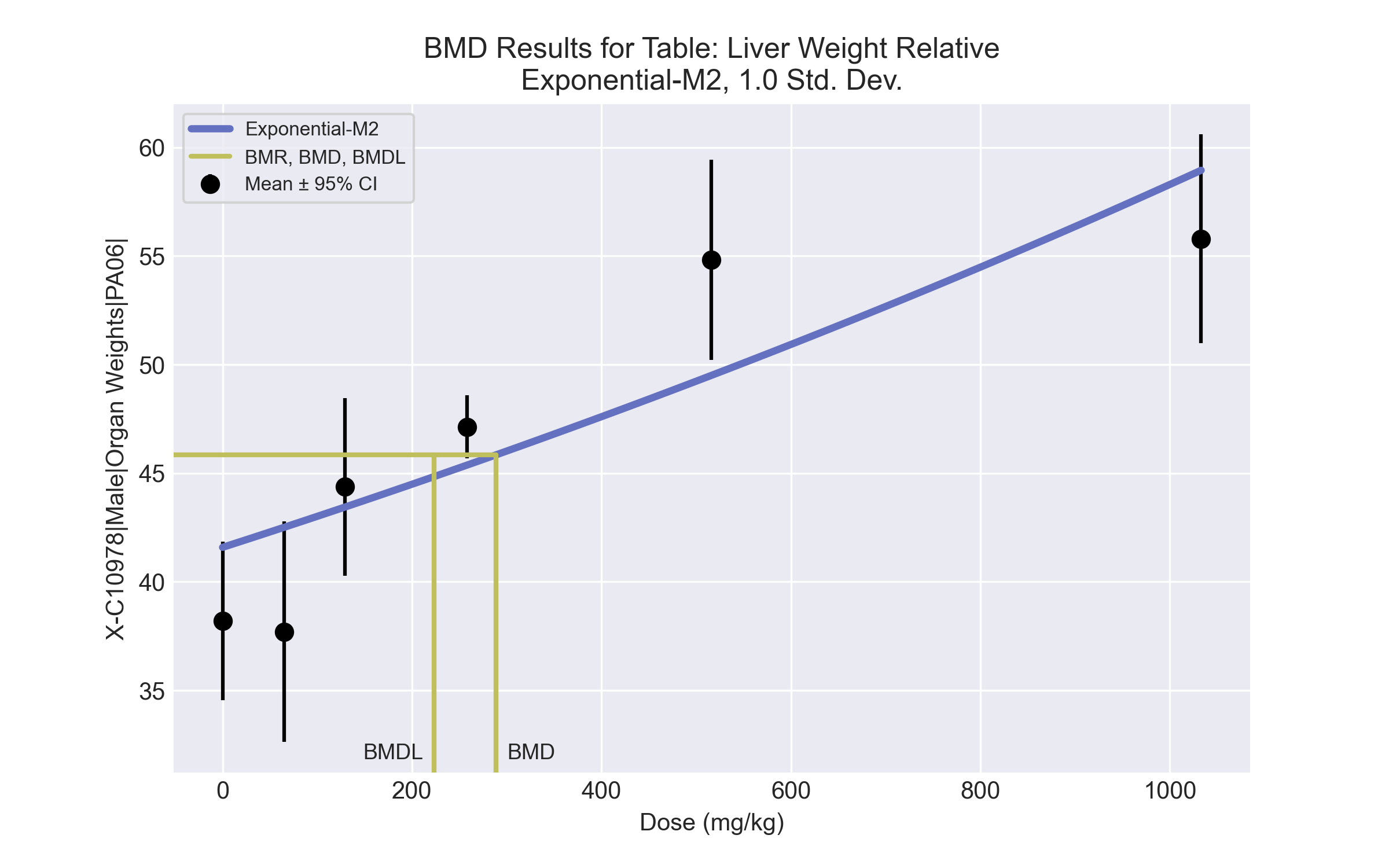 

 ==================================================================== 
   	  Exponential Model. (Version: 1.11;  Date: 03/14/2017) 
  	  Input Data File: C:\Windows\TEMP\bmds-pf31rf1n.(d)  
  	  Gnuplot Plotting File:  
 							Fri Jul 16 07:29:36 2021
 ==================================================================== 

 BMDS_Model_Run 
~~~~~~~~~~~~~~~~~~~~~~~~~~~~~~~~~~~~~~~~~~~~~~~~~~~~~~~~~~~~~~~~~~~~~
 
   The form of the response function by Model: 
      Model 2:     Y[dose] = a * exp{sign * b * dose}
      Model 3:     Y[dose] = a * exp{sign * (b * dose)^d}
      Model 4:     Y[dose] = a * [c-(c-1) * exp{-b * dose}]
      Model 5:     Y[dose] = a * [c-(c-1) * exp{-(b * dose)^d}]

    Note: Y[dose] is the median response for exposure = dose;
          sign = +1 for increasing trend in data;
          sign = -1 for decreasing trend.

      Model 2 is nested within Models 3 and 4.
      Model 3 is nested within Model 5.
      Model 4 is nested within Model 5.


   Dependent variable = Response
   Independent variable = Dose
   Data are assumed to be distributed: normally
   Variance Model: exp(lnalpha +rho *ln(Y[dose]))
   rho is set to 0.
   A constant variance model is fit.

   Total number of dose groups = 6
   Total number of records with missing values = 0
   Maximum number of iterations = 500
   Relative Function Convergence has been set to: 1e-008
   Parameter Convergence has been set to: 1e-008

   MLE solution provided: Exact


                  Initial Parameter Values

                  Variable          Model 2
                  --------          --------
                    lnalpha           1.78873          
                        rho                 0 Specified
                          a           40.8823          
                          b        0.00037526          
                          c                 0 Specified
                          d                 1 Specified



                     Parameter Estimates

                   Variable          Model 2          Std. Err.
                   --------          -------          ---------
                    lnalpha           2.89818           5.03141
                          a            41.586           1.09419
                          b        0.00033772      4.56093e-005

     NC = No Convergence


            Table of Stats From Input Data

     Dose      N         Obs Mean     Obs Std Dev
     -----    ---       ----------   -------------
         0      4        38.21        2.298
        65      3         37.7        2.047
       129      5        44.37        3.292
       258      5        47.13        1.166
       516      5        54.82        3.716
      1033      4        55.79        3.017


                  Estimated Values of Interest

      Dose      Est Mean      Est Std     Scaled Residual
    ------    ----------    ---------    ----------------
         0         41.59        4.259           -1.587
        65         42.51        4.259           -1.954
       129         43.44        4.259           0.4915
       258         45.37        4.259           0.9249
       516          49.5        4.259            2.792
      1033         58.95        4.259           -1.482



   Other models for which likelihoods are calculated:

     Model A1:        Yij = Mu(i) + e(ij)
               Var{e(ij)} = Sigma^2

     Model A2:        Yij = Mu(i) + e(ij)
               Var{e(ij)} = Sigma(i)^2

     Model A3:        Yij = Mu(i) + e(ij)
               Var{e(ij)} = exp(lalpha + log(mean(i)) * rho)

     Model  R:        Yij = Mu + e(i)
               Var{e(ij)} = Sigma^2


                                Likelihoods of Interest

                     Model      Log(likelihood)      DF         AIC
                    -------    -----------------    ----   ------------
                        A1       -36.25348            7      86.50696
                        A2        -32.7496           12      89.49919
                        A3       -36.25348            7      86.50696
                         R       -64.57197            2      133.1439
                         2       -50.67629            3      107.3526


   Additive constant for all log-likelihoods =     -23.89.  This constant added to the
   above values gives the log-likelihood including the term that does not
   depend on the model parameters.


                                 Explanation of Tests

   Test 1:  Does response and/or variances differ among Dose levels? (A2 vs. R)
   Test 2:  Are Variances Homogeneous? (A2 vs. A1)
   Test 3:  Are variances adequately modeled? (A2 vs. A3)
   Test 4:  Does Model 2 fit the data? (A3 vs. 2)


                            Tests of Interest

     Test          -2*log(Likelihood Ratio)       D. F.         p-value
   --------        ------------------------      ------     --------------
     Test 1                         63.64          10            < 0.0001
     Test 2                         7.008           5              0.2201
     Test 3                         7.008           5              0.2201
     Test 4                         28.85           4            < 0.0001


     The p-value for Test 1 is less than .05.  There appears to be a
     difference between response and/or variances among the dose
     levels, it seems appropriate to model the data.

     The p-value for Test 2 is greater than .1.  A homogeneous
     variance model appears to be appropriate here.

     The p-value for Test 3 is greater than .1.  The modeled
     variance appears to be appropriate here.

     The p-value for Test 4 is less than .1.  Model 2 may not adequately
     describe the data; you may want to consider another model.


   Benchmark Dose Computations:

     Specified Effect = 1.000000

            Risk Type = Estimated standard deviations from control

     Confidence Level = 0.950000

                  BMD =      288.723

                 BMDL =      223.524

                 BMDU =      408.117
BMD Results for Table: Bile salts/acidsBMDS version: BMDS v2.7.0Input datasetSummary tablea Constant variance case presented (BMDS Test 2 p-value = 0.146, BMDS Test 3 p-value = 0.146).b Recommended modelModel recommendation detailsa Recommended modelRecommended model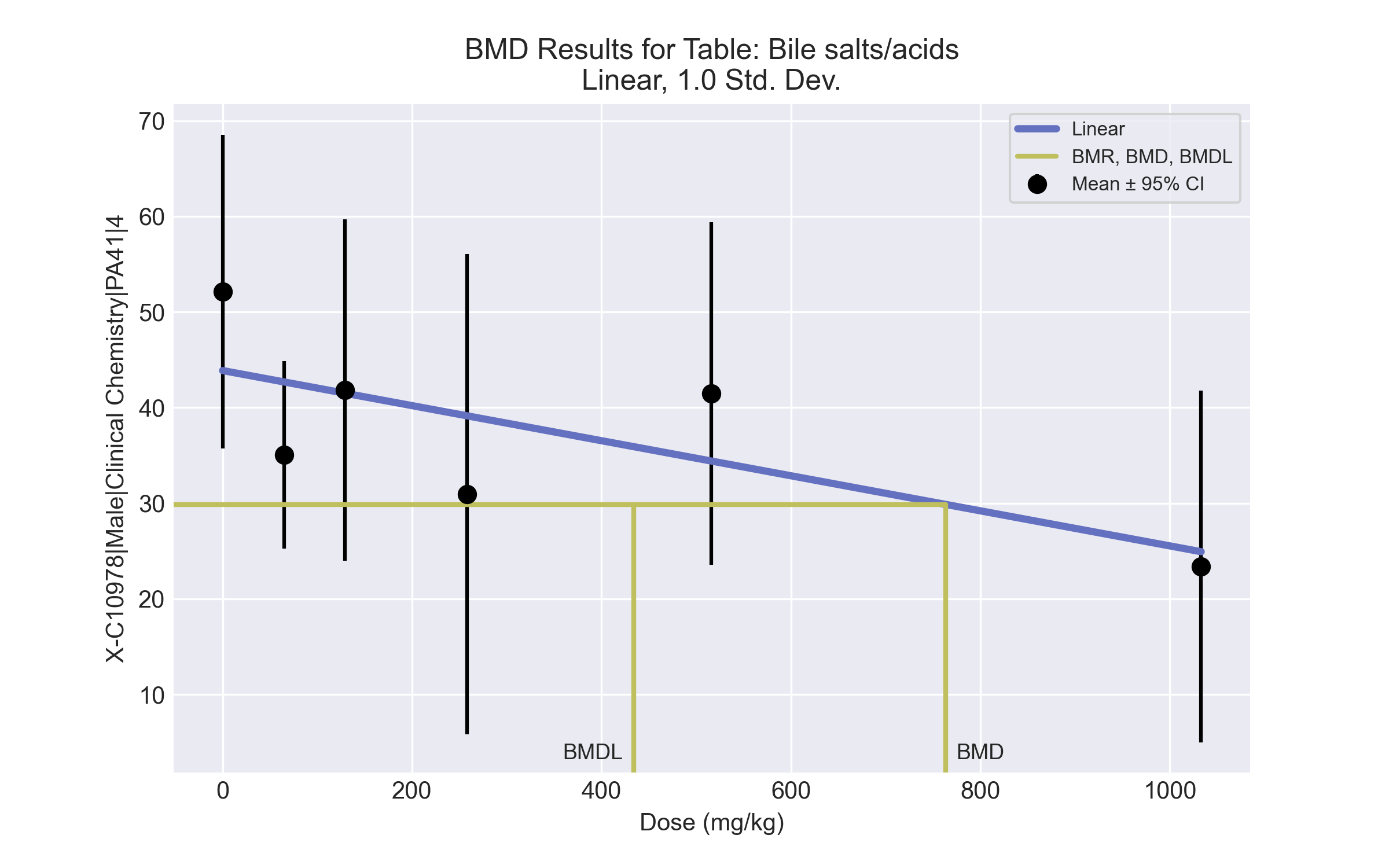 

 ==================================================================== 
   	  Polynomial Model. (Version: 2.21;  Date: 03/14/2017) 
  	  Input Data File: C:\Windows\TEMP\bmds-ysvu_yka.(d)  
  	  Gnuplot Plotting File:  C:\Windows\TEMP\bmds-ysvu_yka.plt
 							Fri Jul 16 07:36:04 2021
 ==================================================================== 

 BMDS_Model_Run 
~~~~~~~~~~~~~~~~~~~~~~~~~~~~~~~~~~~~~~~~~~~~~~~~~~~~~~~~~~~~~~~~~~~~~
 
   The form of the response function is: 

   Y[dose] = beta_0 + beta_1*dose + beta_2*dose^2 + ...


   Dependent variable = Response
   Independent variable = Dose
   rho is set to 0
   The polynomial coefficients are restricted to be negative
   A constant variance model is fit

   Total number of dose groups = 6
   Total number of records with missing values = 0
   Maximum number of iterations = 500
   Relative Function Convergence has been set to: 1e-008
   Parameter Convergence has been set to: 1e-008



                  Default Initial Parameter Values  
                          alpha =      202.488
                            rho =            0   Specified
                         beta_0 =      43.5701
                         beta_1 =   -0.0182728


           Asymptotic Correlation Matrix of Parameter Estimates

           ( *** The model parameter(s)  -rho   
                 have been estimated at a boundary point, or have been specified by the user,
                 and do not appear in the correlation matrix )

                  alpha       beta_0       beta_1

     alpha            1     4.1e-008     7.2e-011

    beta_0     4.1e-008            1        -0.71

    beta_1     7.2e-011        -0.71            1



                                 Parameter Estimates

                                                         95.0% Wald Confidence Interval
       Variable         Estimate        Std. Err.     Lower Conf. Limit   Upper Conf. Limit
          alpha           195.93          54.3412             89.4232             302.437
         beta_0          43.8763          3.87758             36.2764             51.4762
         beta_1       -0.0183424       0.00805282          -0.0341256         -0.00255912



     Table of Data and Estimated Values of Interest

 Dose       N    Obs Mean     Est Mean   Obs Std Dev  Est Std Dev   Scaled Res.
------     ---   --------     --------   -----------  -----------   ----------

    0     4       52.1         43.9         10.3           14           1.18
   65     3       35.1         42.7         3.95           14         -0.943
  129     5       41.9         41.5         14.4           14         0.0559
  258     5       30.9         39.1         20.2           14          -1.31
  516     5       41.5         34.4         14.4           14           1.13
 1033     4       23.4         24.9         11.6           14         -0.218



 Model Descriptions for likelihoods calculated


 Model A1:        Yij = Mu(i) + e(ij)
           Var{e(ij)} = Sigma^2

 Model A2:        Yij = Mu(i) + e(ij)
           Var{e(ij)} = Sigma(i)^2

 Model A3:        Yij = Mu(i) + e(ij)
           Var{e(ij)} = Sigma^2
     Model A3 uses any fixed variance parameters that
     were specified by the user

 Model  R:         Yi = Mu + e(i)
            Var{e(i)} = Sigma^2


                       Likelihoods of Interest

            Model      Log(likelihood)   # Param's      AIC
             A1          -78.628141            7     171.256281
             A2          -74.529605           12     173.059211
             A3          -78.628141            7     171.256281
         fitted          -81.610854            3     169.221708
              R          -83.976104            2     171.952209


                   Explanation of Tests  

 Test 1:  Do responses and/or variances differ among Dose levels? 
          (A2 vs. R)
 Test 2:  Are Variances Homogeneous? (A1 vs A2)
 Test 3:  Are variances adequately modeled? (A2 vs. A3)
 Test 4:  Does the Model for the Mean Fit? (A3 vs. fitted)
 (Note:  When rho=0 the results of Test 3 and Test 2 will be the same.)

                     Tests of Interest    

   Test    -2*log(Likelihood Ratio)  Test df        p-value    

   Test 1               18.893         10         0.04164
   Test 2              8.19707          5          0.1457
   Test 3              8.19707          5          0.1457
   Test 4              5.96543          4          0.2017

The p-value for Test 1 is less than .05.  There appears to be a
difference between response and/or variances among the dose levels
It seems appropriate to model the data

The p-value for Test 2 is greater than .1.  A homogeneous variance 
model appears to be appropriate here


The p-value for Test 3 is greater than .1.  The modeled variance appears 
 to be appropriate here

The p-value for Test 4 is greater than .1.  The model chosen seems 
to adequately describe the data
 

             Benchmark Dose Computation

Specified effect =             1

Risk Type        =     Estimated standard deviations from the control mean

Confidence level =          0.95

             BMD =        763.124


            BMDL =        434.064


            BMDU =        3134.22

BMD Results for Table: CreatinineBMDS version: BMDS v2.7.0Input datasetSummary tablea Modeled variance case presented (BMDS Test 2 p-value = <0.0001, BMDS Test 3 p-value = <0.0001).Model recommendation detailsRecommended modelNo model was recommended as a best-fitting model.BMD Results for Table: CholinesteraseBMDS version: BMDS v2.7.0Input datasetSummary tablea Constant variance case presented (BMDS Test 2 p-value = 0.146, BMDS Test 3 p-value = 0.146).Model recommendation detailsRecommended modelNo model was recommended as a best-fitting model.BMD Results for Table: Total ThyroxineBMDS version: BMDS v2.7.0Input datasetSummary tablea Constant variance case presented (BMDS Test 2 p-value = 0.819, BMDS Test 3 p-value = 0.819).b Recommended modelModel recommendation detailsa Recommended modelRecommended model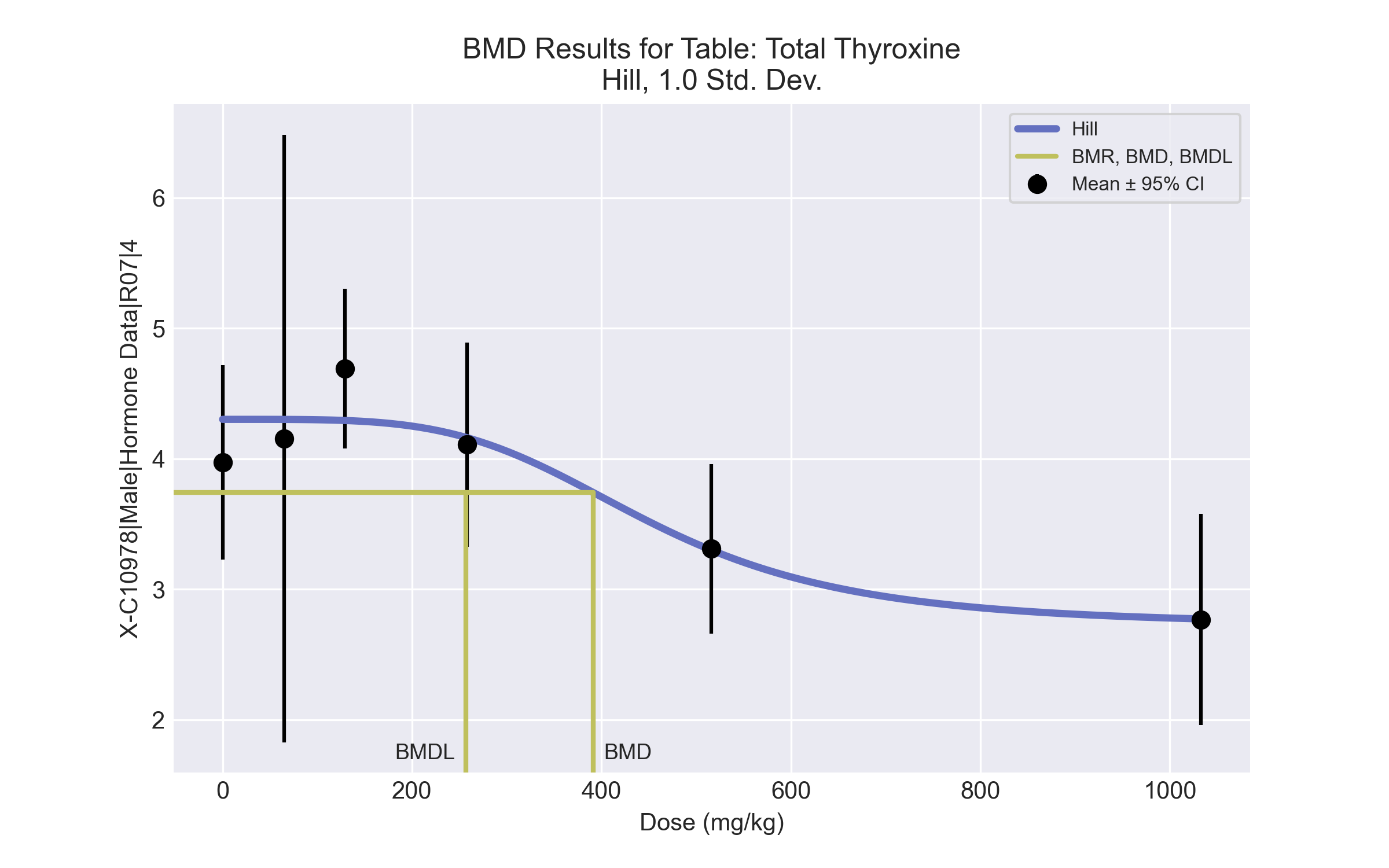 

 ==================================================================== 
   	  Hill Model. (Version: 2.18;  Date: 03/14/2017) 
  	  Input Data File: C:\Windows\TEMP\bmds-ugof5124.(d)  
  	  Gnuplot Plotting File:  C:\Windows\TEMP\bmds-ugof5124.plt
 							Fri Jul 16 07:37:03 2021
 ==================================================================== 

 BMDS_Model_Run 
~~~~~~~~~~~~~~~~~~~~~~~~~~~~~~~~~~~~~~~~~~~~~~~~~~~~~~~~~~~~~~~~~~~~~
 
   The form of the response function is: 

   Y[dose] = intercept + v*dose^n/(k^n + dose^n)


   Dependent variable = Response
   Independent variable = Dose
   rho is set to 0
   Power parameter restricted to be greater than 1
   A constant variance model is fit

   Total number of dose groups = 6
   Total number of records with missing values = 0
   Maximum number of iterations = 500
   Relative Function Convergence has been set to: 1e-008
   Parameter Convergence has been set to: 1e-008



                  Default Initial Parameter Values  
                          alpha =     0.342809
                            rho =            0   Specified
                      intercept =       3.9725
                              v =       -1.205
                              n =      5.21499
                              k =      496.602


           Asymptotic Correlation Matrix of Parameter Estimates

           ( *** The model parameter(s)  -rho   
                 have been estimated at a boundary point, or have been specified by the user,
                 and do not appear in the correlation matrix )

                  alpha    intercept            v            n            k

     alpha            1    -4.9e-009     3.2e-008    -2.7e-008    -3.5e-008

 intercept    -4.9e-009            1        -0.48        -0.39        -0.31

         v     3.2e-008        -0.48            1         0.54        -0.41

         n    -2.7e-008        -0.39         0.54            1      -0.0068

         k    -3.5e-008        -0.31        -0.41      -0.0068            1



                                 Parameter Estimates

                                                         95.0% Wald Confidence Interval
       Variable         Estimate        Std. Err.     Lower Conf. Limit   Upper Conf. Limit
          alpha         0.313954        0.0870751             0.14329            0.484618
      intercept          4.30223         0.161014             3.98665             4.61781
              v         -1.57912         0.398407            -2.35998           -0.798254
              n          4.15383          2.79474            -1.32376             9.63141
              k          451.724          101.843             252.116             651.333



     Table of Data and Estimated Values of Interest

 Dose       N    Obs Mean     Est Mean   Obs Std Dev  Est Std Dev   Scaled Res.
------     ---   --------     --------   -----------  -----------   ----------

    0     4       3.97          4.3        0.469         0.56          -1.18
   65     3       4.16          4.3        0.938         0.56         -0.448
  129     5       4.69         4.29        0.494         0.56           1.59
  258     5       4.11         4.16        0.632         0.56         -0.215
  516     5       3.31          3.3        0.523         0.56         0.0403
 1033     4       2.77         2.77        0.508         0.56        -0.0174



 Model Descriptions for likelihoods calculated


 Model A1:        Yij = Mu(i) + e(ij)
           Var{e(ij)} = Sigma^2

 Model A2:        Yij = Mu(i) + e(ij)
           Var{e(ij)} = Sigma(i)^2

 Model A3:        Yij = Mu(i) + e(ij)
           Var{e(ij)} = Sigma^2
     Model A3 uses any fixed variance parameters that
     were specified by the user

 Model  R:         Yi = Mu + e(i)
            Var{e(i)} = Sigma^2


                       Likelihoods of Interest

            Model      Log(likelihood)   # Param's      AIC
             A1            4.328317            7       5.343366
             A2            5.434700           12      13.130601
             A3            4.328317            7       5.343366
         fitted            2.060623            5       5.878754
              R           -7.644158            2      19.288316


                   Explanation of Tests  

 Test 1:  Do responses and/or variances differ among Dose levels? 
          (A2 vs. R)
 Test 2:  Are Variances Homogeneous? (A1 vs A2)
 Test 3:  Are variances adequately modeled? (A2 vs. A3)
 Test 4:  Does the Model for the Mean Fit? (A3 vs. fitted)
 (Note:  When rho=0 the results of Test 3 and Test 2 will be the same.)

                     Tests of Interest    

   Test    -2*log(Likelihood Ratio)  Test df        p-value    

   Test 1              26.1577         10        0.003534
   Test 2              2.21277          5           0.819
   Test 3              2.21277          5           0.819
   Test 4              4.53539          2          0.1036

The p-value for Test 1 is less than .05.  There appears to be a
difference between response and/or variances among the dose levels
It seems appropriate to model the data

The p-value for Test 2 is greater than .1.  A homogeneous variance 
model appears to be appropriate here


The p-value for Test 3 is greater than .1.  The modeled variance appears 
 to be appropriate here

The p-value for Test 4 is greater than .1.  The model chosen seems 
to adequately describe the data
 

        Benchmark Dose Computation

Specified effect =             1

Risk Type        =     Estimated standard deviations from the control mean 

Confidence level =           0.95

             BMD =        391.168

            BMDL =       256.902

            BMDU =       561.507

Dose0651292585161033N435554Mean ± SD1.672 ± 0.1441.797 ± 0.0741.818 ± 0.0291.784 ± 0.0411.774 ± 0.0721.772 ± 0.086ModelaGoodness of fitGoodness of fitBMDBMDLCommentsModelap-valueAICBMDBMDLCommentsLinear8.5E-04-97.0798372.111037.59No model was recommended as a best-fitting model. Doses were dropped until there were only 3 remaining dose-groups.Polynomial 2°8.5E-04-97.0798372.351037.59No model was recommended as a best-fitting model. Doses were dropped until there were only 3 remaining dose-groups.Polynomial 3°8.5E-04-97.0798369.541037.59No model was recommended as a best-fitting model. Doses were dropped until there were only 3 remaining dose-groups.Polynomial 4°8.5E-04-97.0798386.371037.59No model was recommended as a best-fitting model. Doses were dropped until there were only 3 remaining dose-groups.Polynomial 5°8.5E-04-97.0798368.36-999No model was recommended as a best-fitting model. Doses were dropped until there were only 3 remaining dose-groups.Power8.5E-04-97.0798374.941061.68No model was recommended as a best-fitting model. Doses were dropped until there were only 3 remaining dose-groups.Hill0.145-109.063-999-999No model was recommended as a best-fitting model. Doses were dropped until there were only 3 remaining dose-groups.Exponential M28.5E-04-97.0748454.151043.78No model was recommended as a best-fitting model. Doses were dropped until there were only 3 remaining dose-groups.Exponential M38.5E-04-97.0748454.311043.78No model was recommended as a best-fitting model. Doses were dropped until there were only 3 remaining dose-groups.Exponential M40.077-107.063-9990No model was recommended as a best-fitting model. Doses were dropped until there were only 3 remaining dose-groups.Exponential M50.033-105.063-9990No model was recommended as a best-fitting model. Doses were dropped until there were only 3 remaining dose-groups.ModelBinNotesLinearWarningWarnings• Goodness of fit p-value is less than threshold (0.000851 < 0.1)• BMD/high dose ratio is greater than threshold (8.1 > 1.0)• Residual at lowest dose is greater than threshold (2.07 > 2.0)Cautions• BMD/BMDL ratio is greater than threshold (8.07 > 5.0)• Warning(s): THE MODEL HAS PROBABLY NOT CONVERGED!!!; THIS USUALLY MEANS THE MODEL HAS NOT CONVERGED!• BMDL/high dose ratio is greater than threshold (1.0 > 1.0)Polynomial 2°WarningWarnings• Goodness of fit p-value is less than threshold (0.000851 < 0.1)• BMD/high dose ratio is greater than threshold (8.1 > 1.0)• Residual at lowest dose is greater than threshold (2.07 > 2.0)Cautions• BMD/BMDL ratio is greater than threshold (8.07 > 5.0)• Warning(s): THE MODEL HAS PROBABLY NOT CONVERGED!!!; THIS USUALLY MEANS THE MODEL HAS NOT CONVERGED!• BMDL/high dose ratio is greater than threshold (1.0 > 1.0)Polynomial 3°WarningWarnings• Goodness of fit p-value is less than threshold (0.000851 < 0.1)• BMD/high dose ratio is greater than threshold (8.1 > 1.0)• Residual at lowest dose is greater than threshold (2.07 > 2.0)Cautions• BMD/BMDL ratio is greater than threshold (8.07 > 5.0)• Warning(s): THE MODEL HAS PROBABLY NOT CONVERGED!!!; THIS USUALLY MEANS THE MODEL HAS NOT CONVERGED!• BMDL/high dose ratio is greater than threshold (1.0 > 1.0)Polynomial 4°WarningWarnings• Goodness of fit p-value is less than threshold (0.000851 < 0.1)• BMD/high dose ratio is greater than threshold (8.12 > 1.0)• Residual at lowest dose is greater than threshold (2.07 > 2.0)Cautions• BMD/BMDL ratio is greater than threshold (8.08 > 5.0)• Warning(s): THE MODEL HAS PROBABLY NOT CONVERGED!!!; THIS USUALLY MEANS THE MODEL HAS NOT CONVERGED!• BMDL/high dose ratio is greater than threshold (1.0 > 1.0)Polynomial 5°FailureFailures• BMDL does not existWarnings• Goodness of fit p-value is less than threshold (0.000851 < 0.1)• BMD/high dose ratio is greater than threshold (8.1 > 1.0)• Residual at lowest dose is greater than threshold (2.07 > 2.0)Cautions• Warning(s): THE MODEL HAS PROBABLY NOT CONVERGED!!!; THIS USUALLY MEANS THE MODEL HAS NOT CONVERGED!; BMDL computation failed.PowerWarningWarnings• Goodness of fit p-value is less than threshold (0.000851 < 0.1)• BMD/high dose ratio is greater than threshold (8.11 > 1.0)• Residual at lowest dose is greater than threshold (2.07 > 2.0)Cautions• BMD/BMDL ratio is greater than threshold (7.89 > 5.0)• BMDL/high dose ratio is greater than threshold (1.03 > 1.0)HillFailureFailures• BMD does not exist• BMDL does not existWarnings• Residual of Interest does not existCautions• Warning(s): BMR value is not in the range of the mean functionExponential M2WarningWarnings• Goodness of fit p-value is less than threshold (0.00085 < 0.1)• BMD/high dose ratio is greater than threshold (8.18 > 1.0)• Residual at lowest dose is greater than threshold (2.07 > 2.0)Cautions• BMD/BMDL ratio is greater than threshold (8.1 > 5.0)• BMDL/high dose ratio is greater than threshold (1.01 > 1.0)Exponential M3WarningWarnings• Goodness of fit p-value is less than threshold (0.00085 < 0.1)• BMD/high dose ratio is greater than threshold (8.18 > 1.0)• Residual at lowest dose is greater than threshold (2.07 > 2.0)Cautions• BMD/BMDL ratio is greater than threshold (8.1 > 5.0)• BMDL/high dose ratio is greater than threshold (1.01 > 1.0)Exponential M4FailureFailures• BMD does not existWarnings• Residual of Interest does not exist• Goodness of fit p-value is less than threshold (0.0772 < 0.1)Exponential M5FailureFailures• BMD does not existWarnings• Residual of Interest does not exist• Goodness of fit p-value is less than threshold (0.0327 < 0.1)Dose0651292585161033N435554Mean ± SD6.144 ± 0.5256.986 ± 0.5086.393 ± 0.186.497 ± 0.326.486 ± 0.3156.765 ± 0.313ModelaGoodness of fitGoodness of fitBMDBMDLCommentsModelap-valueAICBMDBMDLCommentsLinear (equivalent models include Power)0.034-17.7471260.07569.056Hill recommended as best-fitting model on the basis of the lowest AIC.Polynomial 2°0.016-15.7921176.03571.681Hill recommended as best-fitting model on the basis of the lowest AIC.Polynomial 3°0.016-15.8591124.86575.622Hill recommended as best-fitting model on the basis of the lowest AIC.Polynomial 4°0.016-15.8881102.12577.403Hill recommended as best-fitting model on the basis of the lowest AIC.Polynomial 5°0.017-15.9011088.95578.205Hill recommended as best-fitting model on the basis of the lowest AIC.Hillb0.104-20.4764.8E-124.8E-12Hill recommended as best-fitting model on the basis of the lowest AIC.Exponential M2 (equivalent models include Exponential M3)0.034-17.7511251.18581.251Hill recommended as best-fitting model on the basis of the lowest AIC.Exponential M40.015-15.7471260.73.546Hill recommended as best-fitting model on the basis of the lowest AIC.Exponential M50.015-15.7471260.695.1E-04Hill recommended as best-fitting model on the basis of the lowest AIC.ModelBinNotesLinear (equivalent models include Power)WarningWarnings• Goodness of fit p-value is less than threshold (0.0341 < 0.1)• BMD/high dose ratio is greater than threshold (1.22 > 1.0)Polynomial 2°WarningWarnings• Goodness of fit p-value is less than threshold (0.0157 < 0.1)• BMD/high dose ratio is greater than threshold (1.14 > 1.0)Polynomial 3°WarningWarnings• Goodness of fit p-value is less than threshold (0.0162 < 0.1)• BMD/high dose ratio is greater than threshold (1.09 > 1.0)Polynomial 4°WarningWarnings• Goodness of fit p-value is less than threshold (0.0164 < 0.1)• BMD/high dose ratio is greater than threshold (1.07 > 1.0)Polynomial 5°WarningWarnings• Goodness of fit p-value is less than threshold (0.0165 < 0.1)• BMD/high dose ratio is greater than threshold (1.05 > 1.0)HillaValidCautions• Minimum dose/BMD ratio  is greater than threshold (1.35e+13 > 3.0)Exponential M2 (equivalent models include Exponential M3)WarningWarnings• Goodness of fit p-value is less than threshold (0.0341 < 0.1)• BMD/high dose ratio is greater than threshold (1.21 > 1.0)Exponential M4WarningWarnings• Goodness of fit p-value is less than threshold (0.0154 < 0.1)• BMD/BMDL ratio is greater than threshold (3.56e+02 > 20.0)• BMD/high dose ratio is greater than threshold (1.22 > 1.0)Cautions• BMD/BMDL ratio is greater than threshold (3.56e+02 > 5.0)Exponential M5WarningWarnings• Goodness of fit p-value is less than threshold (0.0154 < 0.1)• BMD/BMDL ratio is greater than threshold (2.47e+06 > 20.0)• BMD/high dose ratio is greater than threshold (1.22 > 1.0)Cautions• BMD/BMDL ratio is greater than threshold (2.47e+06 > 5.0)Dose0651292585161033N435554Mean ± SD10.4 ± 0.6139.7 ± 0.16512.626 ± 0.98512.958 ± 0.55615.002 ± 1.09414.623 ± 0.944ModelaGoodness of fitGoodness of fitBMDBMDLCommentsModelap-valueAICBMDBMDLCommentsLinear (equivalent models include Power, Polynomial 2°, 3°, 4°, 5°)<0.000149.268189.45982.086Exponential-M2 recommended as best-fitting model on the basis of the lowest AIC.Hill1.3E-0434.55778.43549.169Exponential-M2 recommended as best-fitting model on the basis of the lowest AIC.Exponential M2b (equivalent models include Exponential M3)<0.000151.612313.013121.543Exponential-M2 recommended as best-fitting model on the basis of the lowest AIC.Exponential M41.3E-0435.10652.48430.357Exponential-M2 recommended as best-fitting model on the basis of the lowest AIC.Exponential M51.0E-0434.97481.74239.523Exponential-M2 recommended as best-fitting model on the basis of the lowest AIC.ModelBinNotesLinear (equivalent models include Power, Polynomial 2°, 3°, 4°, 5°)WarningWarnings• Ratio of modeled to actual stdev. at control is greater than threshold (1.71 > 1.5)HillWarningWarnings• Goodness of fit p-value is less than threshold (0.000128 < 0.1)Exponential M2a (equivalent models include Exponential M3)Valid-Exponential M4WarningWarnings• Goodness of fit p-value is less than threshold (0.000135 < 0.1)Exponential M5WarningWarnings• Goodness of fit p-value is less than threshold (0.000104 < 0.1)Dose0651292585161033N435554Mean ± SD38.206 ± 2.29837.703 ± 2.04744.374 ± 3.29247.134 ± 1.16654.821 ± 3.71655.79 ± 3.017ModelaGoodness of fitGoodness of fitBMDBMDLCommentsModelap-valueAICBMDBMDLCommentsLinear (equivalent models include Power, Polynomial 2°, 3°, 4°, 5°)<0.0001104.514227.357172.501Exponential-M2 recommended as best-fitting model on the basis of the lowest AIC.Hill0.05188.46685.85646.173Exponential-M2 recommended as best-fitting model on the basis of the lowest AIC.Exponential M2b (equivalent models include Exponential M3)<0.0001107.353288.723223.524Exponential-M2 recommended as best-fitting model on the basis of the lowest AIC.Exponential M40.04888.4248.93833.791Exponential-M2 recommended as best-fitting model on the basis of the lowest AIC.Exponential M50.06787.91882.67542.905Exponential-M2 recommended as best-fitting model on the basis of the lowest AIC.ModelBinNotesLinear (equivalent models include Power, Polynomial 2°, 3°, 4°, 5°)WarningWarnings• Ratio of modeled to actual stdev. at control is greater than threshold (1.75 > 1.5)HillWarningWarnings• Goodness of fit p-value is less than threshold (0.0508 < 0.1)Exponential M2a (equivalent models include Exponential M3)Valid-Exponential M4WarningWarnings• Goodness of fit p-value is less than threshold (0.0478 < 0.1)Exponential M5WarningWarnings• Goodness of fit p-value is less than threshold (0.0668 < 0.1)Dose0651292585161033N435554Mean ± SD52.15 ± 10.31435.067 ± 3.95341.86 ± 14.38730.92 ± 20.23441.46 ± 14.43123.4 ± 11.558ModelaGoodness of fitGoodness of fitBMDBMDLCommentsModelap-valueAICBMDBMDLCommentsLinearb (equivalent models include Power, Polynomial 2°)0.202169.222763.124434.064Linear recommended as best-fitting model on the basis of the lowest AIC.Polynomial 3°0.116171.164832.321436.088Linear recommended as best-fitting model on the basis of the lowest AIC.Polynomial 4°0.12171.092867.436438.656Linear recommended as best-fitting model on the basis of the lowest AIC.Polynomial 5°0.122171.046889.801440.331Linear recommended as best-fitting model on the basis of the lowest AIC.Hill0.149170.586127.8060.003Linear recommended as best-fitting model on the basis of the lowest AIC.Exponential M20.201169.227704.783320.489Linear recommended as best-fitting model on the basis of the lowest AIC.Exponential M3 (equivalent models include Exponential M4)0.201169.227704.782320.489Linear recommended as best-fitting model on the basis of the lowest AIC.Exponential M50.113171.227704.7836.061Linear recommended as best-fitting model on the basis of the lowest AIC.ModelBinNotesLineara (equivalent models include Power, Polynomial 2°)Valid-Polynomial 3°Valid-Polynomial 4°Valid-Polynomial 5°Valid-HillWarningWarnings• BMD/BMDL ratio is greater than threshold (4.23e+04 > 20.0)Cautions• BMD/BMDL ratio is greater than threshold (4.23e+04 > 5.0)Exponential M2Valid-Exponential M3 (equivalent models include Exponential M4)Valid-Exponential M5WarningWarnings• BMD/BMDL ratio is greater than threshold (1.16e+02 > 20.0)Cautions• BMD/BMDL ratio is greater than threshold (1.16e+02 > 5.0)Dose0651292585161033N435554Mean ± SD0.35 ± 0.0580.33 ± 00.332 ± 0.0330.31 ± 0.0390.302 ± 0.040.275 ± 0.04ModelaGoodness of fitGoodness of fitBMDBMDLCommentsModelap-valueAICBMDBMDLCommentsLinear (equivalent models include Polynomial 2°, 3°, 4°, 5°)<0.0001-139.397558.244313.597No model was recommended as a best-fitting model. Doses were dropped until there were only 3 remaining dose-groups.Power<0.0001-139.397558.245313.597No model was recommended as a best-fitting model. Doses were dropped until there were only 3 remaining dose-groups.Hill<0.0001-138.12298.435-999No model was recommended as a best-fitting model. Doses were dropped until there were only 3 remaining dose-groups.Exponential M2 (equivalent models include Exponential M3)-999-139.542520.134276.409No model was recommended as a best-fitting model. Doses were dropped until there were only 3 remaining dose-groups.Exponential M4-999-129.145170163149.024No model was recommended as a best-fitting model. Doses were dropped until there were only 3 remaining dose-groups.Exponential M5-999-138.056322.36282.438No model was recommended as a best-fitting model. Doses were dropped until there were only 3 remaining dose-groups.ModelBinNotesLinear (equivalent models include Polynomial 2°, 3°, 4°, 5°)WarningWarnings• Variance model poorly fits dataset (p-value 3 = 0.0001)Cautions• Warning(s): Warning: Likelihood for fitted model larger than the Likelihood for model A3.PowerWarningWarnings• Variance model poorly fits dataset (p-value 3 = 0.0001)Cautions• Warning(s): Warning: Likelihood for fitted model larger than the Likelihood for model A3.HillFailureFailures• BMDL does not existWarnings• Variance model poorly fits dataset (p-value 3 = 0.0001)Cautions• Warning(s): BMDL computation failed.Exponential M2 (equivalent models include Exponential M3)WarningWarnings• Variance model poorly fits dataset (p-value 3 = 0.0001)Exponential M4WarningWarnings• Variance model poorly fits dataset (p-value 3 = 0.0001)• BMD/BMDL ratio is greater than threshold (1.14e+03 > 20.0)• BMD/high dose ratio is greater than threshold (1.65e+02 > 1.0)Cautions• BMD/BMDL ratio is greater than threshold (1.14e+03 > 5.0)Exponential M5WarningWarnings• Variance model poorly fits dataset (p-value 3 = 0.0001)Dose0651292585161033N435554Mean ± SD291.25 ± 18.768209 ± 24236 ± 15.017183.4 ± 19.578152.4 ± 44.797129 ± 29.698ModelaGoodness of fitGoodness of fitBMDBMDLCommentsModelap-valueAICBMDBMDLCommentsLinear (equivalent models include Power, Polynomial 2°, 3°, 4°, 5°)2.7E-04219.218275.574204.11No model was recommended as a best-fitting model. Doses were dropped until there were only 3 remaining dose-groups.Hill0.046207.84641.28621.42No model was recommended as a best-fitting model. Doses were dropped until there were only 3 remaining dose-groups.Exponential M2 (equivalent models include Exponential M3)0.002214.524160.655111.684No model was recommended as a best-fitting model. Doses were dropped until there were only 3 remaining dose-groups.Exponential M4 (equivalent models include Exponential M5)0.036208.3954.86432.977No model was recommended as a best-fitting model. Doses were dropped until there were only 3 remaining dose-groups.ModelBinNotesLinear (equivalent models include Power, Polynomial 2°, 3°, 4°, 5°)WarningWarnings• Goodness of fit p-value is less than threshold (0.000267 < 0.1)• Residual at lowest dose is greater than threshold (2.59 > 2.0)• Ratio of modeled to actual stdev. at control is greater than threshold (1.95 > 1.5)HillWarningWarnings• Goodness of fit p-value is less than threshold (0.046 < 0.1)• Ratio of modeled to actual stdev. at control is greater than threshold (1.51 > 1.5)Exponential M2 (equivalent models include Exponential M3)WarningWarnings• Goodness of fit p-value is less than threshold (0.00223 < 0.1)• Residual at lowest dose is greater than threshold (2.1 > 2.0)Exponential M4 (equivalent models include Exponential M5)WarningWarnings• Goodness of fit p-value is less than threshold (0.036 < 0.1)Dose0651292585161033N435554Mean ± SD3.973 ± 0.4694.157 ± 0.9384.692 ± 0.4944.108 ± 0.6323.31 ± 0.5232.768 ± 0.508ModelaGoodness of fitGoodness of fitBMDBMDLCommentsModelap-valueAICBMDBMDLCommentsLinear0.0935.291369.717260.327Hill recommended as best-fitting model on the basis of the lowest AIC.Polynomial 2° (equivalent models include Polynomial 3°, 4°, 5°)0.0487.247408.337260.962Hill recommended as best-fitting model on the basis of the lowest AIC.Power0.0566.907452.938266.176Hill recommended as best-fitting model on the basis of the lowest AIC.Hillb0.1045.879391.168256.902Hill recommended as best-fitting model on the basis of the lowest AIC.Exponential M2 (equivalent models include Exponential M4)0.0845.564324.719211.965Hill recommended as best-fitting model on the basis of the lowest AIC.Exponential M30.0666.532437.613229.709Hill recommended as best-fitting model on the basis of the lowest AIC.Exponential M50.1015.929411.175264.783Hill recommended as best-fitting model on the basis of the lowest AIC.ModelBinNotesLinearWarningWarnings• Goodness of fit p-value is less than threshold (0.0935 < 0.1)Polynomial 2° (equivalent models include Polynomial 3°, 4°, 5°)WarningWarnings• Goodness of fit p-value is less than threshold (0.048 < 0.1)PowerWarningWarnings• Goodness of fit p-value is less than threshold (0.056 < 0.1)HillaValid-Exponential M2 (equivalent models include Exponential M4)WarningWarnings• Goodness of fit p-value is less than threshold (0.0838 < 0.1)Exponential M3WarningWarnings• Goodness of fit p-value is less than threshold (0.0661 < 0.1)Exponential M5Valid-